Suggested text:Interested in becoming a teacher? Get more information at Teach Portsmouth's Love to Teach event Teach Portsmouth has joined forces with training providers to encourage more people to become teachers. If you or someone you know wants to join the profession, come along to Teach Portsmouth's Love to Teach event on Tuesday 7 November from 3pm - 5:30pm at Central Library (third floor). The information event is designed for those who are thinking about teacher training but not sure where to begin. ℹ️ Watch short presentations on routes into teaching and funding 📣 Hear from early career teachers who will share their experiences👏 Meet local training providers and ask questions For more information on the event and to get your free ticket, visit www.teachportsmouth.co.uk/lovetoteach #TeachPortsmouthImage: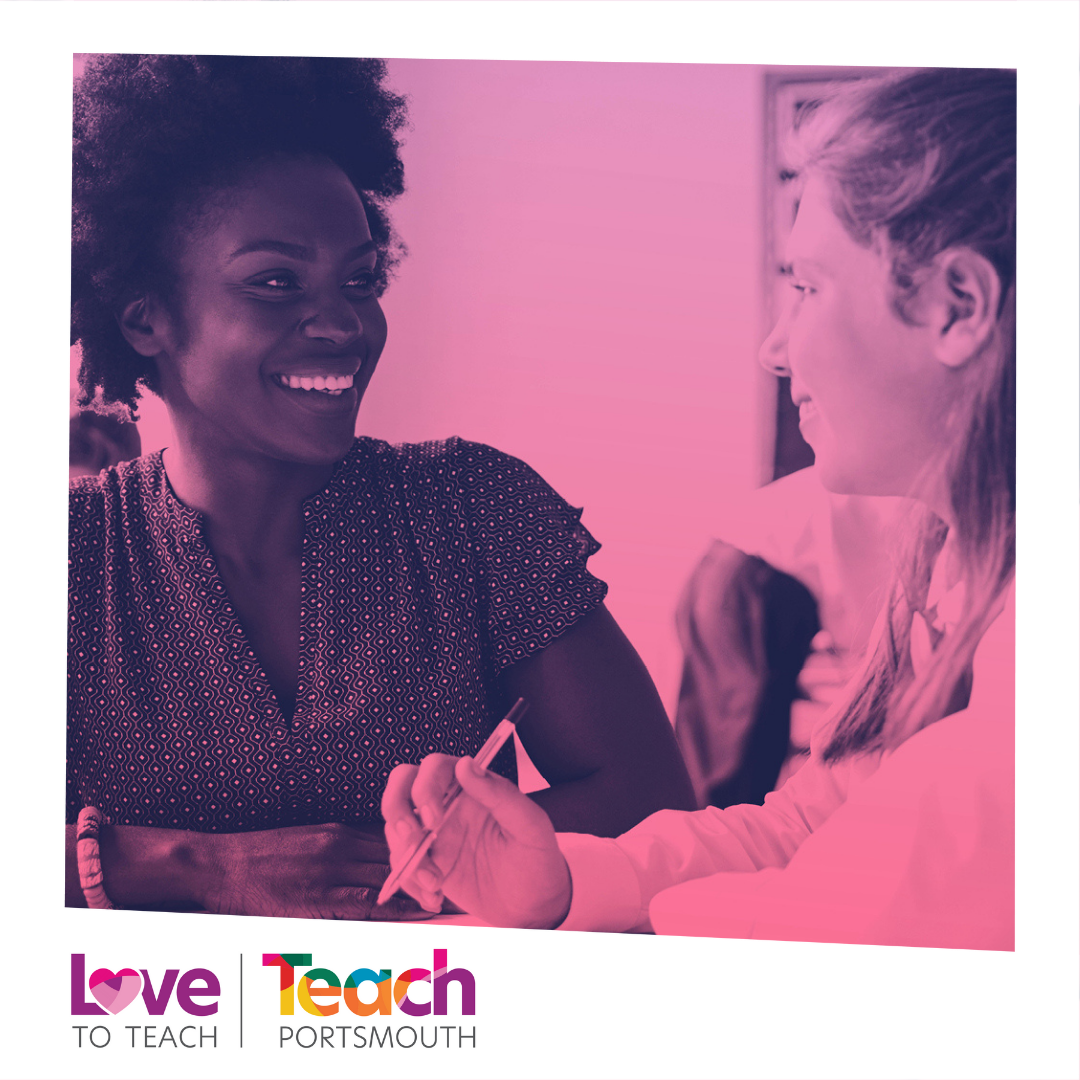 